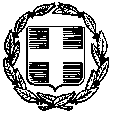 ΔΕΛΤΙΟ ΤΥΠΟΥΠίνακας ΑποκλειομένωνΗ Περιφερειακή Διεύθυνση Πρωτοβάθμιας και Δευτεροβάθμιας Εκπαίδευσης Θεσσαλίας ανακοινώνει τον Πίνακα Αποκλειομένων από τη διαδικασία επιλογής Συντονιστών ΠΔΕ και Υπευθύνων ΔΔΕ για τη Μαθητεία.Ενστάσεις επί του Πίνακα Αποκλειομένων απευθύνονται και υποβάλλονται μόνο μία φορά ηλεκτρονικά στην ΠΔΕ Θεσσαλίας (mail@thess.pde.sch.gr) και εντός τριών (3) εργάσιμων ημερών, από την Παρασκευή 19/11/2021 μέχρι και την Τρίτη, 23/11/2021 και ώρα 15.00.Λάρισα, 18/11/2021Η Συντονίστρια Διαδικασίας ΜοριοδότησηςΜαρία Μαστορογιάννη